EDUCATIONKelly DePaul312.362.8437 | kelly.depaul@depaul.edu | linkedin.com/kellydepaulDePaul University, Chicago, ILBachelor of Science in Business	Expected June 2020Major in AccountancyGPA: 3.8/4.0; Major GPA: 4.0/4.0CPA Eligible: June 2016Dean’s List, All quarters in attendanceRELEVANT EXPERIENCEABC Company, Chicago, ILFinance Intern, Compliance Audit	March 2018 – May 2018Audited affiliate  division testing 45 samples of employee business expenses in Columbus, OhioCreated Excel testing template for Sweepstakes Program, new area of auditCompleted two additional areas of the audit, saving one week of expenses to be on-siteAssisted financial audit department that was low on headcount on planning for next auditXYZ Firm, LLP, Chicago, ILAudit Intern, Financial Services	June 2017 – August 2017Led three engagements starting from planning to drafting audit reportAdvised client’s senior management to correct 1.8% error on calculation of return on investmentAssisted an audit team on the second largest client, $33B in assets to meet audit deadlineTrained personnel within department of 54 on Bloomberg resulting in better research efficiencyCenter for Economic Progress,	January 2016 – April 2017Seasonal Volunteer Tax PreparerProvided counseling and prepared tax returns for 50 clients which resulted in average of 1.5% savingsCompleted 25 hours of formal training in addition to taking on a mentoring role for new tax preparesADDITIONAL EXPERIENCERestaurant ABC, Chicago, ILHostess	June 2016 – December 2017Efficiently assisted 100 clients daily; increasing to 300-600 for weekend traffic at upscale restaurant in downtown Chicago, contributing to more than $50,000 in monthly salesCollaborated with servers and managers for an efficient rotation of clients throughout shift and attended to special requests, such as planning and managing corporate eventsACTIVITIES & VOLUNTEER WORKDePaul Accounting Club, Member	September 2017 – PresentCollaborated with recruiters to successfully plan and execute 10 career development and networking eventsPwC Elevate Leadership Program, Participant	July 2017Built relationships with professionals at PwC and gained in-depth knowledge of public accounting careersSKILLSLanguage: Fluent in written and verbal SpanishTechnology Skills: Experienced with Bloomberg, Microsoft Excel, Word and PowerPoint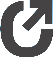 